.Intro: 32 Counts from the Heavy Beat[1 – 8]	Heel Grind, Recover, Kick Ball Step, Side Rock Recover, Behind , Side, Cross[9 – 16]	Monterey ¼ Turn L, Kick Ball Step, Rock fwd, Recover, Triple Full Turn R[17-24]	Rock Recover, Shuffle ½ Turn L, Rock Recover, Coaster Cross[25-32] 	Side, Hold, Ball Cross, Side, Sailor Cross ½ Turn L, Hip sways[33-40]	Side, Together, Shuffle Fwd, Side, Together, Walks Back L, R[41-48]	Out, Out , In, Rock Back, Recover, Kick Ball Cross, Kick Ball Cross[49-56]	Side, Hold, Ball Side Shuffle, Cross Rock Recover, ¼ Turn L Shuffle fwd[57-64]	Full Turn L, Step fwd, Pivot ¼ L, Cross Point, Kick Ball PointStart AgainContact - Website: www.franciensittrop.nlLast Update - 7th Sept 2014Prayer in C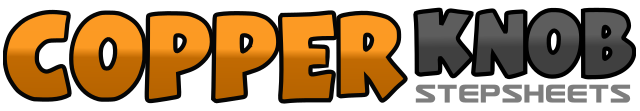 .......Count:64Wall:4Level:Intermediate.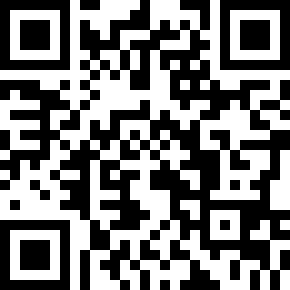 Choreographer:Francien Sittrop (NL) - September 2014Francien Sittrop (NL) - September 2014Francien Sittrop (NL) - September 2014Francien Sittrop (NL) - September 2014Francien Sittrop (NL) - September 2014.Music:Prayer in C (Robin Schulz Radio Edit) - Lilly Wood & The Prick & Robin SchulzPrayer in C (Robin Schulz Radio Edit) - Lilly Wood & The Prick & Robin SchulzPrayer in C (Robin Schulz Radio Edit) - Lilly Wood & The Prick & Robin SchulzPrayer in C (Robin Schulz Radio Edit) - Lilly Wood & The Prick & Robin SchulzPrayer in C (Robin Schulz Radio Edit) - Lilly Wood & The Prick & Robin Schulz........1 – 2Turn On R Heel from L to R  , Recover on L3 & 4Kick R fwd, Step R down., Step L next to R5 – 6Rock R to R side, Recover on L7 & 8Step R behind L, Step L to L side, Step R across L1 – 2Touch L to L side, ¼ Turn L step L next to R3 & 4Kick R fwd , Step R down, Step L next to R5 – 6Rock R fwd , Recover on L7 & 8Triple Full Turn R with R,L,R (Easier Option: Coaster step)1 – 2Rock L fwd, Recover on R3 & 4¼ Turn L step L to L side, Step R next to L , ¼ Turn L step L fwd5 – 6Rock R fwd, Recover on L7 & 8Step R back, Step L next to R, Step R across L1 – 2Step L to L side, Hold&3-4Step R next to L, Step L across R, Step R to R side5 & 6Sweep L behind R with ½ Turn L, Step R to R side, Step L across R7 – 8Step R to R side and sway Hips R, L1 – 2Step R to R side, Step L next to R3 & 4Step R fwd, Step L next to R, Step R fwd5 – 6Step L to L side, Step R next to L7 – 8Step L back, Step R back&1-2Step L out, Step R out, Step L in3 – 4Rock R back, Recover on L5 & 6Kick R fwd, Step R down, Step L across R7 & 8Kick R fwd, Step R down, Step L across R1-2&Step R to R side, Hold, Step L next to R3 & 4Step R to R side, Step L next to R, Step R to R side5 – 6Cross Rock L over R, Recover on R7 & 8¼ Turn L step L fwd, Step R next to L, Step L fwd1 – 2½ Turn L step R back, ½ Turn L step L fwd3 – 4Step R fwd, ¼ Turn L5 - 6Step R across L, Point L to L side7 & 8Kick L fwd, Step L down, Point R to R side